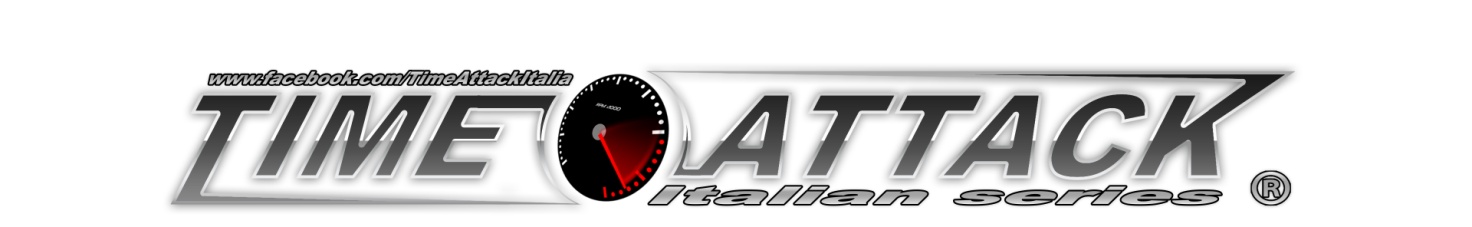 TRACK DAY IMOLA 14 DICEMBRE:09.00-09.25: TURNO 109.30-09.55: TURNO 210.00-10.25: TURNO 310.30-10.55: TURNO 411.00-11.25: TURNO 511.30-11.55: TURNO 612.00-13.00: PAUSA13.00-13.25: TURNO 713.30-13.55: TURNO 814.00-14.25: TURNO 914.30-14.55: TURNO 1015.00-15.25: TURNO 1115.30-15.55: TURNO 1216.00-16.25: TURNO 13PREZZI: TURNO SINGOLO 70€   2 ORE 200€    3 ORE 300€     GIORNO 450€PAGAMENTI INDICANDO NOME COGNOME DATA E PACCHETTO DI RIFERIMENTO
BONIFICO: IT53J0511653990000000002051
banca valsabbina fil. ADRO
WD AUTOMOTIVE SNC